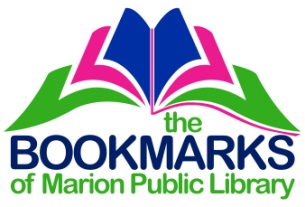 Bookmarks Volunteer ApplicationBookmarks Volunteer ApplicationBookmarks Volunteer ApplicationBookmarks Volunteer ApplicationName:Name:Name:Name:Email Address:Email Address:Phone:Phone:Current address:Current address:Current address:Current address:City:State:State:ZIP Code:Emergency Contact InformationEmergency Contact InformationEmergency Contact InformationEmergency Contact InformationName:Name:Name:Name:Relationship: Relationship: Phone:Phone:The BookMarks are looking for volunteers to help with the following events that we sponsor.The BookMarket, in the Library.Speaking Volumes, the last Friday of October.The Murder Mystery in February.The annual book sale, the last weekend of April.The Author Book Sale.The BookMarks are looking for volunteers to help with the following events that we sponsor.The BookMarket, in the Library.Speaking Volumes, the last Friday of October.The Murder Mystery in February.The annual book sale, the last weekend of April.The Author Book Sale.The BookMarks are looking for volunteers to help with the following events that we sponsor.The BookMarket, in the Library.Speaking Volumes, the last Friday of October.The Murder Mystery in February.The annual book sale, the last weekend of April.The Author Book Sale.The BookMarks are looking for volunteers to help with the following events that we sponsor.The BookMarket, in the Library.Speaking Volumes, the last Friday of October.The Murder Mystery in February.The annual book sale, the last weekend of April.The Author Book Sale.I would be interested in volunteering for:The BookMarket: ___Speaking Volumes: ___The Murder Mystery: ___The annual Book Sale: ___The author book fair: ___Day: ___Time: ___I would be interested in volunteering for:The BookMarket: ___Speaking Volumes: ___The Murder Mystery: ___The annual Book Sale: ___The author book fair: ___Day: ___Time: ___I would be interested in volunteering for:The BookMarket: ___Speaking Volumes: ___The Murder Mystery: ___The annual Book Sale: ___The author book fair: ___Day: ___Time: ___I would be interested in volunteering for:The BookMarket: ___Speaking Volumes: ___The Murder Mystery: ___The annual Book Sale: ___The author book fair: ___Day: ___Time: ___